Муниципальное бюджетное учреждениедополнительного образованияЦентр детского творчестваг. ЗверевоОтчет о самообследованииза  2019 календарный  годСамообследование Муниципального бюджетного учреждения дополнительного образования Центр детского творчества г. Зверево (далее МБУ ДО ЦДТ) проведено в соответствии с: Федеральным законом от 29.12.2012 № 273-ФЗ «Об образовании в Российской Федерации»; приказом Министерства образования и науки Российской Федерации от 14.06.2013 № 462 «Об утверждении порядка проведения самообследования образовательной организацией», приказом Министерства образования и науки Российской Федерации от 10.12.2013 № 1324 «Об утверждении показателей деятельности образовательной организации, подлежащей самообследованию», приказом  Министерства образования и науки Российской Федерации от 14 декабря 2017 г № 1218 «О внесении изменений в Порядок проведения самообследования образовательной организации, утвержденный приказом  Министерства образования и науки Российской Федерации от 14.06.2013 № 462».Цель проведения самообследования - обеспечение доступности и открытости информации о деятельности организации, а также подготовка отчета о результатах самообследования.  В ходе самообследования: проведена оценка образовательной деятельности, системы управления организации, содержания и качества подготовки обучающихся, организации учебного процесса, кадрового, учебно-методического, 	библиотечно-информационного 	обеспечения, материально-технической базы, функционирования внутренней системы оценки качества образования,  представлены показатели деятельности организации. По результатам самообследования составлен отчет - публичный документ, информирующий все заинтересованные стороны о состоянии и перспективах развития учреждения.  Отчет представляется учредителю, общественности и родителям (законным представителям) обучающихся и размещается на официальном сайте Муниципального бюджетного учреждения дополнительного образования Центр детского творчества  в информационно-телекоммуникационной сети Интернет. I.	 АНАЛИТИЧЕСКАЯ ЧАСТЬ. Раздел 1. ОБЩИЕ СВЕДЕНИЯ ОБ ОБЩЕОБРАЗОВАТЕЛЬНОЙ  ОРГАНИЗАЦИИМуниципальное бюджетное учреждения дополнительного образования Центр детского творчества создано в 1973 г. С 29.02.1992 г. внешкольное учреждение «Дом пионеров и школьников» г. Зверево было ликвидировано и на основании Решения Зверевского горисполкома № 451 от 18.12.1991г. с 01.03.1992 г. создан Дом творчества юных. На основании Лицензии А399780 рег. № 1703959/3652 от 18.10.2000 г. «Дом творчества юных» переименован в Муниципальное учреждение «Дом детского творчества» с 22.11.2000г.  С 13 января 2020 года Муниципальное учреждение «Дом детского творчества» переименовано в Муниципальное учреждение Центр детского творчества. Администрация МБУ ДО ЦДТ работает в помещении МБОУ СОШ № 5Деятельность МБУ ДО ЦДТ регламентируется его Уставом и локальными нормативными актами, разработанными и принятыми в установленном порядке в соответствии с утвержденной номенклатурой, которые организуют учебно-воспитательный процесс, обеспечивают осуществление прав обучающихся, их родителей (законных представителей) и работников ЦДТ. Основными программными инструментом для достижения целей и задач в МБУ ДО ЦДТ являются Программа деятельности и Образовательная программа на 2019-2020 годы, принятые Педагогическим советом МБУ ДО ЦДТ №98-ОД от 30.08.2019 г.Программа деятельности  МБУ ДО ЦДТ  реализовывалась  в текущем  году и была нацелена на решение следующих учебно-воспитательных задач:Создание новых творческих объединений.Разработка и совершенствование дополнительных образовательных программ, учебно-методических пособий нового поколения.Внедрение новых образовательных технологий и принципов организации образовательного процесса, обеспечивающих высокоэффективную образовательную деятельность учреждения.Развитие системы оценки качества обучения в объединениях, мониторинг качества реализации образовательных программ.Совершенствование системы воспитательного процесса, поддержка общественной активности обучающихся и педагогов.Совершенствование организационно-педагогических условий реализации программ с определенными группами детей: одаренные дети, дети «группы риска».Формирование здоровьесберегающей образовательной среды, обеспечивающей сохранение здоровья и духовно-нравственного развития обучающихся.Повышение уровня профессиональной компетентности педагогического коллектива.Совершенствование системы распространения педагогического опыта через творческие гостиные, мастер-классы, конкурсы педагогического мастерства, конкурсы методических разработок и т. д.Развитие взаимодействия с родительской общественностью с целью
совершенствования учебно-воспитательного процесса (Совершенствование системы привлечения родителей к участию в воспитательно-образовательном процессе.)Создание условий для активной новаторской деятельности педагогического коллектива учреждения.Участие в мероприятиях по созданию регионального сегмента единой федеральной межведомственной системы учета контингента обучающихся по  дополнительным общеобразовательным  программамВовлечение родителей в учебно-воспитательные отношения посредством создания консультационного центра сопровождения родительской общественности.Раздел 2.  СВЕДЕНИЯ ОБ ОРГАНИЗАЦИИ ОБРАЗОВАТЕЛЬНОГО ПРОЦЕССАУправление МБУ ДО ЦДТ  Управление МБУ ДО ЦДТ  осуществляется в соответствии с законодательством Российской Федерации с учетом особенностей, установленных Федеральным законом «Об образовании в Российской Федерации», на основе сочетания принципов единоначалия и коллегиальности. Система управления представляет специфический вид управленческой деятельности, целеполаганием которой является обеспечение участниками образовательных отношений условий для: -развития;  -роста профессионального мастерства; - проектирования образовательного процесса как системы, способствующей саморазвитию, самосовершенствованию. В МБУ ДО ЦДТ  сформированы коллегиальные органы управления: Управляющий совет, педагогический совет, общее собрание трудового коллектива.Управленческие действия осуществляются на основе прогнозирования общих линий развития и направлены на повышение качества предоставляемых образовательных услуг. Управляющий совет является коллегиальным органом управления, представляет интересы всех участников образовательных отношений, реализует принцип государственно-общественного характера управления образованием и имеет управленческие полномочия по решению ряда вопросов функционирования и развития МБУ ДО ЦДТ. Педагогический совет создан в целях развития и совершенствования учебно-воспитательного процесса, повышения профессионального мастерства и творческого роста педагогов МБУ ДО ЦДТ, рассматривает педагогические и методические вопросы, вопросы организации учебно-воспитательного процесса, изучения и распространения передового педагогического опыта.Общее собрание трудового коллектива принимало локальные нормативные акты, отнесенные к его компетенции,  рассматривало другие вопросы. Текущее руководство деятельностью МБУ ДО ЦДТ  осуществляет директор – Куделина Татьяна Александровна.  Основной функцией директора МБУ ДО ЦДТ  является осуществление оперативного руководства деятельностью Учреждения, управление  жизнедеятельностью образовательного учреждения, координация действий всех участников образовательного процесса через  Управляющий совет, педагогический совет, общее собрание  трудового коллектива.В соответствии со штатным расписанием МБУ ДО ЦДТ  сформирован управленческий аппарат. Распределены функциональные обязанности между членами администрации, которые обеспечивают режим жесткого функционирования и гибкого развития. Целостная работа механизма управления, координирование деятельности педагогического коллектива осуществляется через:  четкое определение уровня управления, функционала и связи между ними; построение работы на перспективной, прогнозируемой основе по программе развития; системность внутреннего контроля, внутреннего мониторинга качества образования. Информационно-аналитическая деятельность администрации МБУ ДО ЦДТ  осуществляется с использованием информационных технологий. Накопление, обобщение материалов по различным направлениям деятельности МБУ ДО ЦДТ  осуществляется при проведении контроля, внутреннего мониторинга качества образования и обсуждении на оперативных совещаниях, совещаниях при директоре, проходящих регулярно по плану. Документация представлена программами образовательного учреждения, актами, информациями заместителя директора, протоколами педагогических советов, совещаний при директоре, книгами приказов по основной деятельности и обучающимся, планами и анализами работы. Заместитель директора осуществляют оперативное управление образовательным процессом: выполняют информационную, оценочно-аналитическую, планово-прогностическую, организационно-исполнительскую, мотивационную,  контрольно-регулировочную функции.Контрольно-диагностическая и коррекционная функции управления осуществляются администрацией через организацию контроля, который осуществляется в соответствии с планом внутриучрежденческого контроля.  Диагностика текущего состояния дел позволяет обобщить положительный опыт, выявить существующие проблемные зоны, выбрать наиболее адекватные и результативные способы решения проблем. Контроль призван, в конечном счете, повысить качество образования. Осуществление контроля ведется по следующим направлениям: проведение оценки индивидуального развития детей при реализации дополнительных образовательных программ. Такая оценка производится педагогическим работником в рамках педагогической диагностики (оценки индивидуального развития обучающихся, связанной с оценкой эффективности педагогических действий и лежащей в основе их дальнейшего планирования); состояние преподавания учебных предметов; ведение документации; реализация дополнительных образовательных программ; работа по подготовке к итоговой аттестации; состояние здоровья обучающихся; выполнение требований по охране труда, безопасности жизнедеятельности, правил   пожарной безопасности; состояние финансово-хозяйственной деятельности и др. По итогам контроля составляются аналитические справки, которые рассматриваются на совещаниях при директоре, заседаниях педагогического совета, принимаются управленческие решения, осуществляется контроль выполнения принятых решения. Кроме этого контроль является и механизмом материального поощрения педагогов, работающих результативно и эффективно.  Представленная структура управления МБУ ДО ЦДТ  обеспечивает эффективную работу образовательного учреждения, целенаправленное создание условий для получения обучающимися современного качественного образования на основе сохранения его фундаментальности в соответствии индикаторам качества муниципальных услуг по программам начального, основного, среднего общего образования. 3. Образовательная деятельность Центра детского творчества.Организация учебного процесса. В соответствии с лицензией на право осуществления образовательной деятельности, выданной региональной службой по контролю в сфере образования Ростовской области серия 61ЛО1 № 0004718 регистрационный номер №7042 от 06.03.2020 г., учреждение имеет право реализовывать образовательные программы по виду образования: дополнительное образование детей и взрослых. Основной вид деятельности - реализация дополнительных общеобразовательных (общеразвивающих) программ.Учреждение реализует дополнительные общеобразовательные (общеразвивающие) программы на бюджетной основе в течение всего календарного года, включая каникулярное время. Содержание дополнительных общеразвивающих программ и сроки обучения по ним определяются образовательной программой, разработанной педагогами и утвержденной директором Учреждения. В настоящий момент Учреждение реализует 46 дополнительных общеобразовательных (общеразвивающих) программ (далее - программы) по 5 направленностям: художественной, физкультурно-спортивной, туристско-краеведческой, технической, естественнонаучной. Реализуемые дополнительные общеобразовательные общеразвивающие программыв Муниципальном бюджетном учреждении дополнительного образованияЦентр детского творчества в 2019-2020 учебном году.    1 программа авторская, остальные программы модифицированные, соответствуют требованиям, предъявляемым к программам дополнительного образования, рассмотрены на Педагогическом совете и утверждены директором МБУ ДО ЦДТ.Учреждение организует образовательный процесс в соответствии с индивидуальными учебными планами в объединениях по интересам, сформированных в группы учащихся одного возраста или разных возрастных категорий (разновозрастные группы), являющиеся основным составом объединения (например, клубы, секции, кружки, лаборатории, студии, оркестры, творческие коллективы, ансамбли, театры), а также индивидуально. Каждый учащийся имеет право заниматься в нескольких объединениях, менять их. Прием и отчисление детей в Учреждении производится на основании Устава Учреждения, административного Регламента, Положения о порядке приема, отчисления и восстановления обучающихся МБУ ДО ЦДТ. Режим работы Учреждения определен Уставом. Занятия с детьми проводятся ежедневно с 08.00 до 20.00, кроме воскресенья. Режим занятий в течение дня и недели определяется расписанием, утвержденным директором Учреждения. Расписания занятий составляется для создания наиболее благоприятного режима труда и отдыха учащихся администрацией Учреждения по представлению педагогических работников с учетом пожеланий родителей (законных представителей) несовершеннолетних учащихся и возрастных особенностей учащихся. Количество обучающихся в объединении, их возрастные категории, а также продолжительность учебных занятий в объединении зависит от направленности и содержания программ и определяются локальным нормативным актом Учреждения. Учреждение реализует дополнительные общеобразовательные программы в течение всего календарного года, включая каникулярное время. Занятия в объединениях могут проводиться по группам, индивидуально или всем составом объединения.Количество обучающихся по направленностям и  годам обученияВозрастная характеристика детского коллектива    Организация учебного процесса регламентируется учебным планом МБУ ДО ЦДТ с разбивкой содержания образования по учебным программам, курсам и по годам обучения, составленным на основе Муниципального задания  на оказание образовательных услуг.Учебный план – это документ образовательной организации, в котором определяется учебная нагрузка педагога: количество групп по каждой программе и по годам обучения, количество обучающихся по каждой программе и группе, количество часов на каждую группу в соответствии с образовательной программой, общая педагогическая нагрузка в неделю, а также указываются все реализуемые образовательные программы по направленностям и их распределение по периодам обучения.Документ является основным для тарификации педагога, выплаты заработной платы. Учебный план утверждается директором МБУ ДО ЦДТ.Учебный план образовательной организации составлен на основе следующих нормативных документов:- Федеральным законом от 29.12.2012 N 273-ФЗ "Об образовании в Российской Федерации";- Приказ Министерства просвещения РФ от 09 ноября 2018 г. утверждении Порядка организации и осуществления образовательной деятельности по дополнительным общеобразовательным программам”;- Постановление Главного государственного санитарного врача РФ от 04.07.2014 № 41 «Об утверждении СанПиН 2.4.4.3172-14 «Санитарно-эпидемиологические требования к устройству, содержанию и организации режима работы образовательных организаций дополнительного образования детей»;- Уставом МБУ ДО ЦДТ;- Программой развития МБУ ДО ЦДТ.Учебный план отражает содержание образования, направленное на оказание качественного дополнительного образования детей и взрослых, удовлетворения потребностей населения в услугах дополнительного образования; формирование и развитие творческих индивидуальных потребностей обучающихся в нравственном развитии, техническом творчестве; формирование культуры здорового и безопасного образа жизни, укрепление здоровья; обеспечение духовно-нравственного, гражданско-патриотического, трудового воспитания обучающихся; выявление, развитие поддержку талантливых обучающихся, а также лиц, проявивших выдающиеся способности; профессиональную ориентацию обучающихся; создание и обеспечение необходимых условий для личностного развития, профессионального самоопределения и творческого труда обучающихся; социализацию и адаптацию обучающихся к жизни в обществе; формирование общей культуры обучающихся.Учебный план разработан на основе учета интересов, обучающихся и с учетом профессионального потенциала педагогического коллектива.Дополнительные программы и услуги реализуются в интересах личности, общества и государства.Дополнительное образование – это сфера деятельности, которая дает возможность обучающимся развивать творческие способности, воспитывать в себе такие качества, как активность, свобода взглядов и суждений, ответственность, увлеченность и многое другое.Учебный план МБУ ДО ЦДТ позволяет:- выполнить в полном объеме государственное задание;- учесть интересы и возможности обучающихся различного возраста;- учесть профессиональный потенциал педагогического коллектива;- сохранить единое образовательное пространство.Учебная деятельность в МБУ ДО ЦДТ строится в рамках многоуровневой системы преемственного образования (ознакомительный, базовый, углубленный уровень дополнительных общеобразовательных программ) и осуществляется в творческих объединениях.Учебный план направлен на решение следующих задач:- достижение планируемых результатов освоения дополнительных общеобразовательных, общеразвивающих программ  через организацию дополнительного образования детей и взрослых;- выявление и развитие способностей обучающихся через систему объединений, кружков, секций и др., организацию общественно-полезной деятельности, систему экскурсий;- организацию интеллектуальных и творческих соревнований и проектной деятельности;- эффективное использование времени, отведенного на реализацию образовательных программ, формируемой участниками образовательного процесса, в соответствии с запросами обучающихся и их родителей (законных представителей), спецификой образовательной организации;- использование в образовательном процессе современных образовательных технологий.Учебный план предусматривает для реализации образовательных программ:- на ознакомительном уровне срок освоения программы составляет не менее 3 месяцев, время обучения от 1 до 4 часов в неделю. - на базовом уровне срок освоения программы составляет не менее 1 года, время обучения от 3 до 6 часов в неделю. - на углубленном уровне срок освоения программы составляет не менее 1 года, время обучения от 4 до 12 часов в неделю. Образовательная деятельность на бюджетной основе по дополнительным образовательным программам осуществляется с детьми от 5 до 18 лет. Сроки проведения итоговой аттестации:II полугодие - с 15 апреля по 15 мая.Формы, порядок и периодичность промежуточной аттестации обучающихся отражены в образовательных программах педагогов дополнительного образования и в учебном плане образовательной организации. Это: зачёты, конкурсы, смотры, итоговые проекты, материалы портфолио, творческие выставки и т.д. Отслеживание результативности происходит и на основе мониторинга реализации дополнительной общеобразовательной программы и результативности участия обучающихся в различных мероприятиях. Основные формы организации образовательного процесса: учебные занятия, лекции, семинары, дискуссии, конференции, экскурсии, учебные игры, соревнования, консультации, проектная деятельность и т.д.В учебном плане представлено 5-ть направленностей образовательных программ:техническая,естественнонаучная,художественная,физкультурно-спортивная,туристско-краеведческая.Направленность образования – ориентация программы на конкретные области знания и (или) виды деятельности, определяющая ее предметно-тематическое содержание, преобладающие виды учебной деятельности обучающегося и требования к результатам освоения программы.Программы технической направленности направлены на развитие прикладных, конструкторских способностей, обучающихся с наклонностями в области точных наук и технического творчества. Программы предусматривают развитие как элементарных исследовательских навыков, так и развитие прикладных умений пользования конкретными механизмами и устройствами.Техническая направленность включает 4 программы.Цель направленности:- содействие развитию технических, творческих и интеллектуальных способности ребенка, формирование устойчивых навыков соблюдения техники безопасности и мотивации к здоровому образу жизни;- формирование у занимающихся устойчивого интереса и потребности в занятиях технической деятельности и в получении знаний в области технических и информационных технологий;- формирование информационной культуры обучающихся средствами ИКТ.Срок реализации программ данной направленности от 1 года до 3 лет.Программы естественнонаучной направленности ориентированы на формирование целостной естественнонаучной картины мира, развитие исследовательских способностей, мыслительной деятельности, умения обобщать, сравнивать, группировать, анализировать. Основным предметом деятельности данной направленности в наших программах является дополнительное образование в области математики.Естественнонаучная направленность представлена 15  программами.Цели направленности:- расширение и углубление школьных знаний по предметам естественнонаучного цикла;- воспитание у обучающихся здоровьесберегательной культуры, стремления к здоровому образу жизни;- приобщение обучающихся к активному и здоровому образу жизни;- формирование интереса к знаниям, развитие логического мышления, исследовательских навыков, умения ставить задачи и находить им объяснения.Срок реализации программ данной направленности от 1 года до 3 лет.Программы художественной направленности ориентированы на развитие общей эстетической культуры обучающихся, художественных и творческих способностей и склонностей к различным видам искусства; приобщение к культуре разных народов, к истории, традициям, достижениям в различных областях культуры, искусства; передачу духовного опыта человечества, способствующего восстановлению связей между поколениями.Художественная направленность представлена 15 программами.Цели направленности:- формирование творческой личности, обладающей практическими умениями и навыками, активной позицией, владеющей способами конструктивного взаимодействия;- содействие развитию творческой и познавательной активности, творческих способностей, формирование потребностей учащихся в культуротворческой деятельности;- создание условий для творческой самореализации обучающихся в соответствии с их интересами и потребностями через самостоятельную художественную деятельность, осуществление педагогической помощи процессу их социализации и социальной адаптации.Срок реализации программ данной направленности от 1 года до 8 лет.Программы физкультурно-спортивной направленности ориентированы на укрепление здоровья обучающихся, содействие разностороннему, гармоничному развитию личности, воспитание потребности и умения самостоятельно заниматься физическими упражнениями, сознательно применять их в целях отдыха, тренировки, повышения работоспособности, физическое совершенствование обучающихся, приобщение их к здоровому образу жизни, воспитание спортивного резерва нации. Физкультурно-спортивная направленность представлена 8 программами.Цели направленности:- создание условий для физического развития обучающихся, формирование Основ здорового образа жизни средствами совершенствования и достижения спортивного мастерства;- выявить и раскрыть индивидуальный потенциал обучающихся, сформировать основы самоконтроля и самодисциплины обучающихся;- формирование навыков двигательных умений, развитие мотивации к занятиям спортом, формирование и реализация потребностей жителей к регулярным активнымзанятиям физической культурой.Срок реализации программ данной направленности от 1 года до 3 лет.Программы туристско-краеведческая направленностиПрограммы туристско-краеведческой направленности в системе дополнительного образования ориентированы на познание истории нашей Родины, судеб соотечественников, семейных родословных, являются источником социального, личностного и духовного развития учащихся.В туристско-краеведческих объединениях обучающиеся овладевают основами исследовательской работы; знакомятся с научными дисциплинами вне рамок школьной программы: этнографией, экологией, фольклористикой, археологией и др. Здесь воспитываются навыки профессионального самоопределения, самоорганизации и самоуправления. В то же время краеведческая и туристская деятельность прививает детям и молодежи основы коллективизма, взаимовыручки, умение ориентироваться в сложной обстановке и найти выход из, казалось бы, безвыходных ситуаций.Срок реализации программ данной направленности от 1 года до 3 лет.4. АНАЛИЗ КАДРОВОГО РЕСУРСАВ МБУ ДО ЦДТ работают высокопрофессиональные педагоги, главной целью которых является социализация детей и подростков и обеспечение наиболее благоприятных для них условий включения в жизнь общества в качестве творческой, самостоятельно мыслящей личности. За многие годы работы в Центре сформировался стабильный коллектив, где всегда преобладает дружеская и комфортная для работы атмосфера. Педагоги из разных объединений активно взаимодействуют с коллегами, принимают участие в организации значимых конкурсных мероприятий, устраивают мастер-классы, участвуют в различных концертах как на базе учреждения, так и на площадках города.В целях реализации дополнительных образовательных программ в Центре стимулируется профессиональный рост педагогов, проводятся мероприятия по повышению квалификации и внедрению передового педагогического опыта в практику работы педагогов.Распределение кадрового состава по образованию.Квалификационные категории педагогических работниковВ 2019 году повысили квалификационную категорию 2 педагогических работника.Педагоги дополнительного образования в соответствии с планом прохождения курсов повышения квалификации постоянно повышают свой профессиональный уровень в вопросах, которые ранее вызывали затруднения: образовательные технологии, нестандартные формы проведения занятий, личностно-ориентированный подход в обучении и воспитании, самоанализ занятия, работа с использование современной ИТ-инфраструктуры для улучшения качества образования.Педагогические работники, имеющие высшую квалификационную категорию - 25 чел. (71 %), имеющие первую квалификационную категорию - 2 чел. (6 %), не имеют категории  – 5 человека (14%).Педагогические работники принимают активное участие в интернет-форумах, круглых столах, конкурсах и фестивалях.Экспертная оценка деятельности аттестуемых педагогов подтверждает их творческий и профессиональный рост. Уровень их профессионализма обобщается в методических папках-портфолио.Анализ результатов профессионального мастерства свидетельствует о том, что основная категория педагогов дополнительного образования, работающих в Центре, имеет большой педагогический опыт.5.  КАЧЕСТВО И СОДЕРЖАНИЕ ПОДГОТОВКИ ОБУЧАЮЩИХСЯФункционирование внутренней системы оценки качества образования МБУ ДО ЦДТ – это современное, многофункциональное, стабильно функционирующее и развивающееся учреждение дополнительного образования для детей и взрослых с устойчивыми традициями, высоким уровнем преподавания и социальной успешности выпускников.В учреждении выработана модель образовательной деятельности, соответствующая типологическим особенностям учреждениям дополнительного образования.Проектирование эффективной действующей системы управления качеством образования в образовательной организации определяется множеством условий и факторов. Среди них можно выделить четыре основных условия, без которых получение качественного образования не представляется возможным:квалифицированный педагогический состав;наличие современного учебного оборудования, средств обучения, применение новых педагогических технологий;существование благоприятных и безопасных условий для обучения;комфортная среда общения со сверстниками и педагогами.Оценка качества образования в МБУ ДО ЦДТ осуществляется комплексно, рассматривая образовательную организацию во всех направлениях деятельности, но основная роль отводится внутренней системе оценки качества образования (ВСОКО).ВСОКО создана на основе интеграции кадровых, методических, информационных, организационно-управленческих и материальных ресурсов.Внутренняя система оценки качества образования, организованная в образовательной организации, позволяет эффективно спланировать мероприятия по устранению недостатков образовательного процесса и распространению положительного опыта работы.Внутренняя система оценки качества образования выступает основой реализации контрольно-аналитической функции в системе управления образовательной организации, представляет собой совокупность организационных структур, норм и правил, диагностических, мониторинговых и оценочных процедур, обеспечивающих на единой основе систематический анализ качества реализации образовательного процесса, оценку качества образовательных результатов и условий, обеспечивающих образовательный процесс, с учетом запросов основных участников образовательных отношений.Цель внутренней системы оценки качества образования – получение максимально полной объективной информации о качестве дополнительного образования на основе комплексной системы наблюдений состояния образования и своевременном выявлении изменений, влияющих на его качество.Задачей внутренней системы оценки качества образования является принятие обоснованных и своевременных управленческих решений, направленных на повышение качества образовательного процесса и образовательного результата, уровня информированности общественности о качестве образования в образовательной организации.Организационная структура, занимающаяся оценкой, экспертизой качества образования, проблемным анализом образовательного процесса, анализом полученных результатов, включает в себя администрацию, Педагогический совет, Управляющий совет, временные структуры (комиссии, группы) образовательной организации.Внутренняя система оценки качества образования распространяется на деятельность всех педагогических работников образовательной организации, осуществляющих профессиональную деятельность в соответствии с трудовыми договорами, в том числе на педагогических работников, работающих по совместительству.В деятельности применяются понятия:• качество образования – интегральная характеристика системы дополнительного образования, отражающая степень соответствия достигаемых результатов деятельности нормативным требованиям, социальному запросу, сформированному потребителями образовательных услуг, в том числе степень достижения планируемых результатов образовательной программы;• качество условий – выполнение санитарно-гигиенических норм организации образовательного процесса, реализация мер по обеспечению безопасности, обучающихся в организации образовательного процесса;• оценка качества образования – определение с помощью диагностических, мониторинговых и оценочных процедур степени соответствия ресурсного обеспечения, образовательного процесса, образовательных результатов нормативным требованиям, социальным и личностным ожиданиям.Предметом внутренней системы оценки качества образования являются:• качество образовательных результатов, обучающихся (степень соответствия индивидуальных образовательных достижений и результатов освоения дополнительных образовательных общеразвивающих программ);• качество организации образовательного процесса, включающей условия организации образовательного процесса, в том числе доступность образования, условия комфортности получения образования, материально-техническое обеспечение образовательного процесса;• качество дополнительных образовательных общеразвивающих программ, условия их реализации;• воспитательная работа;• профессиональная компетентность педагогических работников, их деятельность по обеспечению требуемого качества результатов образования;• эффективность управления качеством образования и открытость деятельности образовательной организации.В качестве источников данных для оценки качества образования используются:• промежуточная и итоговая аттестация обучающихся;• образовательная статистика;• мониторинговые исследования;• социологические опросы, анкетирование;• отчёты работников учреждения;• посещение занятий и мероприятий;• собеседования с педагогами;• итоги контроля.Критерии оценки качества реализации образовательного процесса.В отчетном году МБУ ДО ЦДТ осуществлял свою деятельность в соответствии с возможностями единого образовательного пространства города, как необходимого и эффективного механизма личностного развития детей и подростков.За отчетный период образовательная программа МБУ ДО ЦДТ была реализована в полном объеме, учебные программы дополнительного образования для детей по всем направлениям выполнены. Сохранность контингента составляет 95 %, показатель качества знаний - 92%. Организация учебного процесса соответствует СанПин. Учебный процесс ориентирован на индивидуальные запросы, возможности и способности детей, способствует сохранению психического и физического здоровья обучающихся.Результаты ВСОКО обсуждаются на совещаниях у директора,  на педагогических советах. Анализ имеющихся материалов позволяет судить об учебных возможностях обучающихся, профессиональной компетенции педагогов, и при необходимости проводить целенаправленную коррекционную работу.Основные направления работы.Управление внутренней системой обеспечения качества образования должно основываться на четком определении функций всех должностных лиц, работников и их взаимосвязи при выполнении своих функций, включая ответственности и полномочия.Направление 1Обновление содержания дополнительного образования в соответствии с интересами детей, потребностями семьи, общества и государства. Разработка вариативных программ.Направление 2Развитие системы сетевого взаимодействия для обеспечения открытости образовательного и воспитательного процесса. В качестве инструмента, призванного наполнить содержанием оценку и обеспечить измерение результатов деятельности МБУ ДО ЦДТ.Направление 3Повышение уровня квалификации педагогов и требований к педагогическим кадрам. Рост эффективности работы образовательной организации. Создание условий для профессионального роста педагогов.Направление 4Обновление материально-технической базы образовательной организации. Поддержка деятельности объединений в инновационном режиме.Направление 5Создание условий для интеграции основного и дополнительного образования, направленныхна расширение вариативности и индивидуализации системы образования.Направление 6Отработка системы мониторинга качества и доступности образования. Разработка общей формы учета достижений, обучающихся по направленностям и системы диагностики, отслеживающей развитие обучающихся и изучающую состояние межличностных отношений «педагог-обучающийся».Направление 7Непрерывно наблюдать за состоянием учебно-воспитательного процесса и получать оперативную информацию о нем. Своевременно выявлять изменения и факторы, вызывающие их. Осуществлять краткосрочное прогнозирование развития образовательного процессаРешения поставленных задач, будет реализовываться через проекты:1 Расширение открытого образовательного пространства. Сетевое взаимодействие.2 Достижение нового уровня качества образования.3 Работа с одаренными детьми.4 Организация досуга и взаимодействие с семьей.5 Повышение доступности образовательного пространства.6 Портфолио педагога (с целью оценки результатов деятельности).Функционирование внутренней системы оценки качества образования обеспечивается разработкой на ее основе плана внутренней контрольной деятельности.Дополнительные общеразвивающие программы реализуются в пространстве, не ограниченном образовательными стандартами: в дополнительном образовании федеральные государственные образовательные стандарты не предусматриваются (ФЗ ст.2, п.14).С целью повышения качества образования за счет использования новых информационно-коммуникационных, педагогических технологий, а также создания инновационных образовательных программ путем сотрудничества с организациями, планируется к разработке дополнительные образовательные общеразвивающие программы в рамках сетевого взаимодействия. Преимущества таких программ:- обучение по перспективным (уникальным) образовательным программам;- повышение качества обучения за счет использования передовых и перспективных инфокоммуникационных и образовательных технологий;- объединение в одной дополнительной образовательной общеразвивающей программе ресурсов нескольких образовательных организаций и предприятий;- обеспечение гибкости в реализации индивидуальных траекторий обучения.Анализ динамики результатов промежуточной и итоговой аттестации обучающихся, проведенных педагогическим коллективом в отчетном периоде демонстрирует устойчивое повышение степени освоения обучающимися программ дополнительного образования во всех направленностях.Показатели деятельности Муниципального бюджетного учреждениядополнительного образования Центр детского творчестваза 2019 годПолное и краткое наименование учрежденияМуниципальное бюджетное учреждение дополнительного образования Центр детского творчества (МБУ ДО ЦДТ)Вид учреждения (по направлению видов деятельности)Организация дополнительного образованияУчредитель (учредители) Отдел образования Администрации г. ЗверевоПочтовый адрес организации346 311, Ростовская обл., г. Зверево, ул. Школьная, д. 7Год основания1973Лицензия серияСерия 61ЛО1 № 0004718 регистрационный номер №7042 от 06.03.2020 г.Срок действия лицензии – бессрочно.УставУтвержден приказом Отдела образования Администрации г. Зверево № 480-ОД от 23.12.2019 г.ДиректорКуделина Татьяна АлександровнаАдрес электронной почтыzverevo-ddt@mail.ruОфициальный сайт в сети Интернет http://ddtcom.ru/Структурное подразделение1.Станция юных техников (СЮТ)2. «Центр по работе с одаренными детьми «Шаг вперед»Адреса мест осуществления образовательной деятельности:346 311, Ростовская обл., г. Зверево, ул. Школьная, д. 7, МБОУ СОШ №5 им. атамана М.И. Платова;346 312, Ростовская обл., г. Зверево, ул. Рижская, д. 11, МБОУ СОШ №1 им. генерал-лейтенанта Б.П. Юркова;346 311, Ростовская обл., г. Зверево, ул. Осташенко, д. 10, гимназия им. А.П. Чехова;Стипендии и иные виды материальной поддержки обучающихсяне предоставляютсяЯзык обучениярусскийФорма обученияочная№№№Название объединенияФИО пдоГод утверждения программыНазвание программыТип программыВозраст обучающихсяСрок реализацииЦель и задачи ОП, особенности ОПI. Художественная направленностьI. Художественная направленностьI. Художественная направленностьI. Художественная направленностьI. Художественная направленностьI. Художественная направленностьI. Художественная направленностьI. Художественная направленностьI. Художественная направленностьI. Художественная направленностьI. Художественная направленность11БисероплетениеБисероплетениеСорокина О.Г.2019БисероплетениеМодифицированная7-14 лет2 годаПознакомить воспитанников с основами бисероплетения, приемами низания, ткачества, вышивки, выкладки бисером по клейкой основе22Умелые ручкиУмелые ручкиХаревич С.С.2019Умелые ручкиМодифицированная8-10 лет2 годаРазвитие творческих способностей ребенка, проявляющего интерес к техническому и художественному творчеству33В гостях у сказкиВ гостях у сказкиЯловега Ю.М.2019В гостях у сказкиМодифицированная7-10 лет3 годаРазвитие познавательных способностей учащихся на основе системы развивающих знаний, приобщение к истокам родной культуры посредством введения их в духовный мир народной и авторской сказки44ДиалогДиалогСтырова В.С.2019«Художественное слово»модифицированная7-16 лет1 годСпособствовать разностороннему развитию личности учащегося средствами художественной литературы, формированию общей культуры и адаптации их к жизни в обществе55Театр куколТеатр куколСорокина О.Г.2019Театр куколмодифицированная7-14 лет1 годРазвитие творческих способностей детей средствами кукольного театрального искусства66Развесёлый хуторокРазвесёлый хуторокМихеева Н.Н.2018Развесёлый хуторокМодифицированная7-11 лет4 годаСпособствовать духовно-нравственному развитию личности ребенка, обладающей чувством национальной гордости, любви к Отечеству, своему народу через ознакомление с музыкальным, устным творчеством и традициями Донского края.77СветофорикСветофорикХаревич С.С.2019Светофорикмодифицированная8-10 лет1 годФормирование элементарных правил поведения на дороге, развитие навыков правильного поведения на улице, умение использовать ПДД в реальной жизни88Спортивно-танцевальноеСпортивно-танцевальноеСвечкарева Н.Ю.2019Восхождение в мир танцаАвторская 3-18 лет8 годаВоспитание всесторонне-развитой личности. Приобщение детей к искусству танца. Формирование навыков чувствовать и слушать музыку. Развитие пластики, ловкости и координации движения.99ЭхоЭхоСтырова В.С.2018ЭхоМодифицированная5-16 лет4 годаРазвитие сценического творчества детей  средствами театрализованных игр и театральных представлений1010ТеатрТеатрСтырова В.С.2018Театр Модифицированная14-18 лет3 годаСоздание условий для формирования творческих способностей  учащихся посредством  театрального искусства.1111Мир творчестваМир творчестваСтырова В.С.2019Мир творчестваМодульная9-17 лет2 годаСоздание условий для раскрытия творческих способностей и творческого развития личности на основе приобщения к актерскому, вокальному творчеству для успешной социализации в обществе.1212Вязание крючкомВязание крючкомНовикова Л.В.2019Вязаная игрушкамодифицированная 11-12 лет1 годСоздание условий для самореализации учащихся в творчестве через изучение и освоение определенных видов ДПИ1313Вязание крючкомВязание крючкомНовикова Л.В.2019Волшебная паутинкаМодифицированная6-12 лет4 годаФормирование и развитие творческих способностей обучающихся , посредством приобретения ими специальных знаний и умений по вязанию  крючком1414Камертон Камертон Журавлева Т.А.2018КамертонМодифицированная5-17 лет2 годаРазвитие творческого потенциала детей через приобщения к музыкальной культуре, изучение нотной грамоты, практическое исполнительство в составе  вокально-инструментального ансамбля.1515Радужная палитраРадужная палитраРедина Л.А.2019Волшебная кисточкаМодифицированная5-11 лет3 годаРазвитие художественного и эстетического вкуса Обучение основам изобразительной деятельности.II. Техническая направленностьII. Техническая направленностьII. Техническая направленностьII. Техническая направленностьII. Техническая направленностьII. Техническая направленностьII. Техническая направленностьII. Техническая направленностьII. Техническая направленностьII. Техническая направленностьII. Техническая направленность11LEGO-констуированиеLEGO-констуированиеКириченко А.В.2019ЛЕГОМодифицированная7-103 годаПрограмма способствует развитию начального научно-технического мышления, творчества обучающихся посредством образовательных конструкторов ЛЕГО22Конструирование из бумагиКонструирование из бумагиЮрова Ю.В.2019Конструирование из бумагиМодифицированная8-10 лет1 годСоздание условий для самореализации ребенка в творчестве, воплощения в художественной работе собственных неповторимых черт, своей индивидуальности33Конструирование из бумагиКонструирование из бумагиЗайцева Н.А.2019Конструирование из бумагиМодифицированная9-11 лет2 годаСоздание условий для самореализации ребенка в творчестве, воплощения в художественной работе собственных неповторимых черт, своей индивидуальности44Конструирование мягкой игрушкиКонструирование мягкой игрушкиРедина Л.А.2019Конструирование мягкой игрушкиМодифицированная8-15 лет3 годаРазвитие творчески активной, саморазвивающейся личности, раскрывающей свои способности в процессе постижения мастерства различных видов рукоделия при изготовлении мягкой игрушкиIII. Физкультурно-спортивная  направленностьIII. Физкультурно-спортивная  направленностьIII. Физкультурно-спортивная  направленностьIII. Физкультурно-спортивная  направленностьIII. Физкультурно-спортивная  направленностьIII. Физкультурно-спортивная  направленностьIII. Физкультурно-спортивная  направленностьIII. Физкультурно-спортивная  направленностьIII. Физкультурно-спортивная  направленностьIII. Физкультурно-спортивная  направленностьIII. Физкультурно-спортивная  направленность11Детский шахматный клубДетский шахматный клубМинибаев Р.Х.2019ШахматыМодифицированная7-15 лет3 года формирование основ здорового образа жизни и их интеллектуальное развитие посредством занятий шахматами и физической культурой22Основы пулевой стрельбыОсновы пулевой стрельбыЗубков А.Б.2018Основы пулевой стрельбыМодифицированная10-17 лет3 годаОвладение учащимися компетентностями в области стрельбы из пневматической винтовки33  Волейбол 1, Волейбол 2  Волейбол 1, Волейбол 2Аксанова Н.А. Хиляй Н.Н.2018«Волейбол»Модифицированная11-16 лет4 годаФормирование положительных качеств личности ребенка через занятия спортом, формирование потребности в систематических занятиях физкультурой и спортом.44Баскетбол 1, Баскетбол 2Баскетбол 1, Баскетбол 2Аксанова Н.А. Хиляй Н.Н.2018«Баскетбол»Модифицированная11-16 лет4 годаРазвитие физических качеств, совершенствование двигательных умений и навыков в игре в баскетбол, подготовка юных спортсменов для реализации своих достижений в соревновательной деятельности77Спортивные игрыСпортивные игрыШелихов А.В.2019Спортивные игрыМодифицированная12-16 лет3 годаПрограмма направлена на  формирования физической культуры занимающихся посредством углубленного освоения способов двигательной деятельности физкультурно-спортивной направленности раздела "Спортивные игры".88Общая физическая подготовкаОбщая физическая подготовкаШикин В.А.2019«ОФП»Модифицированная14-18 лет3 годаСовершенствование двигательной деятельности деетй путем оптимизации работы по развитию физических качеств у детей старшего школьного возрастаIV. Туристско-краеведческая  направленностьIV. Туристско-краеведческая  направленностьIV. Туристско-краеведческая  направленностьIV. Туристско-краеведческая  направленностьIV. Туристско-краеведческая  направленностьIV. Туристско-краеведческая  направленностьIV. Туристско-краеведческая  направленностьIV. Туристско-краеведческая  направленностьIV. Туристско-краеведческая  направленностьIV. Туристско-краеведческая  направленностьIV. Туристско-краеведческая  направленность11Юный эколог Юный эколог Селезнева В.В.2019Юный эколог «ЮНЭК»Модифицированная10-14  лет2 годаФормирование ответственного отношения к окружающей среде, которое строится на базе экологического сознания, понимание сущности взаимоотношений живых организмов с окружающей средой, соблюдение нравственных и правовых принципов природопользования.22ДоноведениеДоноведениеГабура И.Н.2019«Доноведение»Модифицированная7-11 лет4 годаФормирование у детей младшего школьного возраста целостного представления о малой Родине – Донском крае и адекватного понимания места человека в нем.33История Донского краяИстория Донского краяЗакревская И.В.2019«История Донского края»Модифицированная9-11 лет1 годФормирование  целостного представления о малой Родине – Донском крае и адекватного понимания места в нем человека44Экологический проектЭкологический проектПодлегаева Е.А.2019«Экологический проект»модифицированная7-14 лет1 годНа основе удовлетворения естественного детского интереса к окружающему миру создать условия к формированию экологической культуры ребят, основной чертой которой является ответственное отношение к природе.V. Естественнонаучная  направленностьV. Естественнонаучная  направленностьV. Естественнонаучная  направленностьV. Естественнонаучная  направленностьV. Естественнонаучная  направленностьV. Естественнонаучная  направленностьV. Естественнонаучная  направленностьV. Естественнонаучная  направленностьV. Естественнонаучная  направленностьV. Естественнонаучная  направленностьV. Естественнонаучная  направленность1Интеллектуалы Интеллектуалы Интеллектуалы Самохина С.В.2019интеллектуалы  Модифицированная16-18 лет2 годаРасширение и углубление знаний учащихся по математике, развитие математического кругозора.  2ЭрудитыЭрудитыЭрудитыСамохина С.В.2019«Эрудиты»Модифицированная13-15 лет2 годаРасширение и углубление знаний учащихся по математике, развитие математического кругозора.  3УМКА 2УМКА 2УМКА 2Зайцева Н.А.2019«УМКА»Модифицированная8-11 лет3 годаСоздание условий для повышения уровня математического развития обучающихся, формирования логического мышления посредством освоения основ содержания математической деятельности4Увлекательный русский Увлекательный русский Увлекательный русский Петрова И.И.2019Увлекательный русский»Модифицированная8 лет3 годаПробудить интерес к русскому языку, его речевым явлениям, желание познавать богатства языка посредством дополнительного образования.5Умницы и УмникиУмницы и УмникиУмницы и УмникиКостяникова Т.С.2019«Умницы и Умники»Модифицированная9-12 лет2 годаРазвитие мышления в процессе формирования основных приемов мыслительной деятельности; анализа, синтезе, сравнения, обобщения, классификации, умения выделять главное, доказывать и опровергать, делать несложные выводы6УМКА 1УМКА 1УМКА 1Грубчак Т.И.2018«УМКА»Модифицированная7-10 лет3 годаСоздание условий для повышения уровня математического развития обучающихся, формирования логического мышления посредством освоения основ содержания математической деятельности7УМКА 3УМКА 3УМКА 3Яловега Ю.М.2019УМКАМодифицированная7-10 лет3 годаСоздание условий для повышения уровня математического развития обучающихся, формирования логического мышления посредством освоения основ содержания математической деятельности8Математика для увлеченныхМатематика для увлеченныхМатематика для увлеченныхКонева М.А.2018« Математика для увлеченных»Модифицированная13-15 лет2 годаОбеспечение качественной подготовки учащихся к сдаче экзамена по математике, в частности профильного уровня .9Решение нестандартных задач по математикеРешение нестандартных задач по математикеРешение нестандартных задач по математикеКонева М.А.2019« Решение нестандартных задач по математике»Модифицированная16-18 лет2 годаОбеспечение качественной подготовки учащихся к сдаче экзамена по математике10Юный правоведЮный правоведЮный правоведМакеева С.А.2019«Юный правовед»Модифицированная14-18 лет2 годаПомочь обучающимся ориентироваться в общественной жизни, урегулированной и защищаемой нормами права; развивать гражданское самосознание обучающихся , политическое мышление11Юный исследовательЮный исследовательЮный исследовательСмрнова Е.С.2019«Юный исследователь»Модифицированная7-14 лет2 годаРазвитие интеллектуально-творческого потенциала личности ребенка путем совершенствования его исследовательских способностей в процесс саморазвития; Создание условий для успешного освоения учениками основ исследовательской деятельности.12Математика и конструирование 2Математика и конструирование 2Математика и конструирование 2Плетнева И.Н.2019« Математика и конструирование»Модифицированная9  лет2 годаЗаложить начальные геометрические представления, развить логическое мышление и пространственные представления детей. Сформировать начальные элементы конструкторского мышления, т.е. научить детей анализировать представленный объект невысокой степени сложности, мысленно расчленяя его на основные составные части для детального исследования.13Математика и конструирование 1Математика и конструирование 1Математика и конструирование 1Волченко Н.В.2019«Математика и конструирование !Модифицированная7-10 лет3 годЗаложить начальные геометрические представления, развивать логическое мышление и пространственные представления детей, сформировать начальные элементы конструкторского мышления14Живое словоЖивое словоЖивое словоЛось О. А.2019«Живое слово»Модифицированная9-12 лет2 годрасширить, углубить и закрепить у школьников знания по русскому языку, показать учащимся, что грамматика не свод скучных и трудных правил для запоминания, а увлекательное путешествие по русскому языку на разных ступенях обучения15Русская словесностьРусская словесностьРусская словесностьЛось О. А.2019«Русская словесность»Модифицированная14-16 лет1 годформирование коммуникативных умений учащихся при работе над текстомНаправленность Год обученияГод обученияГод обученияГод обученияНаправленность 1 год2 год3 год4 и последующийХудожественная 2591425814Естественнонаучная 22072280Техническая 491380Туристско-краеведческая272600Физкультурно-спортивная1783143Всего:73328413714Направленность Год обученияГод обученияГод обученияГод обученияНаправленность 5-6 лет7-1011-14 15-17Художественная 613069215Естественнонаучная 651408133Техническая 335311Туристско-краеведческая036170Физкультурно-спортивная012810123Всего:12964532272Наименование показателейВсего работниковРаспределение педагогических работников по уровню образования. Имеют образование:Распределение педагогических работников по уровню образования. Имеют образование:Распределение педагогических работников по уровню образования. Имеют образование:Распределение педагогических работников по уровню образования. Имеют образование:численность внешних совместителейНаименование показателейВсего работниковвысшееВысшее педагогическоеСреднее профессиональноеСреднее педагогическоечисленность внешних совместителейчисленность педагогич. работников всего3629267425Из них педагогов доп. образования3427257425Численность педработников - женщин3224226322№ п/пПоказателиЕдиница измерения1.Образовательная деятельность1.1Общая численность учащихся, в том числе:11681.1.1Детей дошкольного возраста (3-7 лет)1291.1.2Детей младшего школьного возраста (7-11 лет)6451.1.3Детей среднего школьного возраста (11-15 лет)3221.1.4Детей старшего школьного возраста (15-17 лет)721.2Численность учащихся, обучающихся по образовательным программам по договорам об оказании платных образовательных услуг01.3Численность/удельный вес численности учащихся, занимающихся в 2-х и более объединениях (кружках, секциях, клубах), в общей численности учащихся97/8%1.4Численность/удельный вес численности учащихся с применением дистанционных образовательных технологий, электронного обучения, в общей численности учащихся01.5Численность/удельный вес численности учащихся по образовательным программам для детей с выдающимися способностями, в общей численности учащихся11/0,1%1.6Численность/удельный вес численности учащихся по образовательным программам, направленным на работу с детьми с особыми потребностями в образовании, в общей численности учащихся, в том числе:01.6.1Учащиеся с ограниченными возможностями здоровья01.6.2Дети-сироты, дети, оставшиеся без попечения родителей51.6.3Дети-мигранты61.6.4Дети, попавшие в трудную жизненную ситуацию1171.7Численность/удельный вес численности учащихся, занимающихся учебно-исследовательской, проектной деятельностью, в общей численности учащихся24/2%1.8Численность/удельный вес численности учащихся, принявших участие в массовых мероприятиях (конкурсы, соревнования, фестивали, конференции), в общей численности учащихся, в том числе:542/46%1.8.1На муниципальном уровне89/7%1.8.2На региональном уровне101/9%1.8.3На межрегиональном уровне30/2,5%1.8.4На федеральном уровне145/12%1.8.5На международном уровне177/15%1.9Численность/удельный вес численности учащихся-победителей и призеров массовых мероприятий (конкурсы, соревнования, фестивали, конференции), в общей численности учащихся, в том числе:431/37%1.9.1На муниципальном уровне69/6%1.9.2На региональном уровне95/8%1.9.3На межрегиональном уровне19/1.9.4На федеральном уровне99/2%1.9.5На международном уровне149/13%1.10Численность/удельный вес численности учащихся, участвующих в образовательных и социальных проектах, в общей численности учащихся, в том числе:12/1%1.10.1Муниципального уровня-1.10.2Регионального уровня-1.10.3Межрегионального уровня-1.10.4Федерального уровня-1.10.5Международного уровня12/1%1.11Количество массовых мероприятий, проведенных образовательной организацией, в том числе:1.11.1На муниципальном уровне151.11.2На региональном уровне01.11.3На межрегиональном уровне01.11.4На федеральном уровне01.11.5На международном уровне01.12Общая численность педагогических работников361.13Численность/удельный вес численности педагогических работников, имеющих высшее образование, в общей численности педагогических работников27 / 75%1.14Численность/удельный вес численности педагогических работников, имеющих высшее образование педагогической направленности (профиля), в общей численности педагогических работников223 / 64 %1.15Численность/удельный вес численности педагогических работников, имеющих среднее профессиональное образование, в общей численности педагогических работников14/ 33%1.16Численность/удельный вес численности педагогических работников, имеющих среднее профессиональное образование педагогической направленности (профиля), в общей численности педагогических работников9 / 25%1.17Численность/удельный вес численности педагогических работников, которым по результатам аттестации присвоена квалификационная категория в общей численности педагогических работников, в том числе:28 / 78%1.17.1Высшая24 / 86 %1.17.2Первая4 / 14 %1.18Численность/удельный вес численности педагогических работников в общей численности педагогических работников, педагогический стаж работы которых составляет:человек/%1.18.1До 5 лет2 / 5,5 %1.18.2Свыше 20 лет26 / 72 %1.19Численность/удельный вес численности педагогических работников в общей численности педагогических работников в возрасте до 35 лет6 / 17 %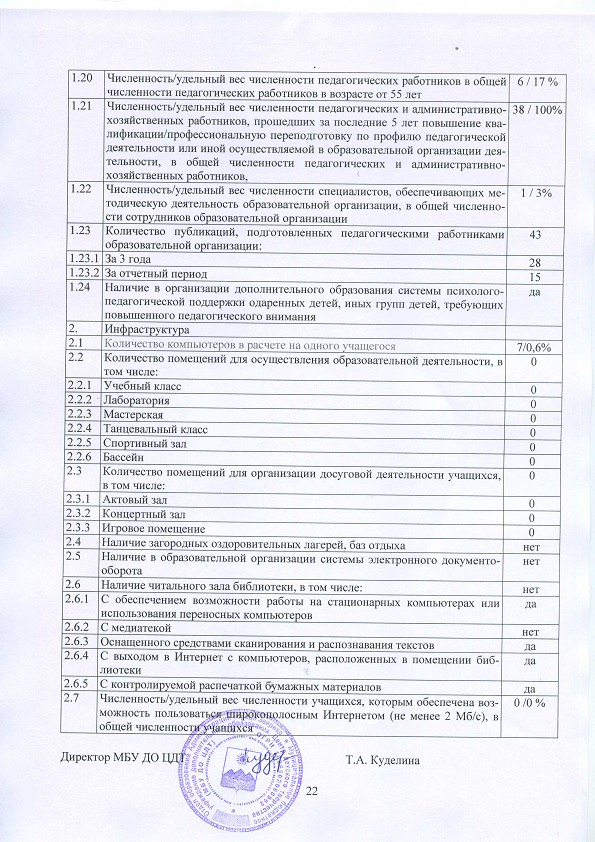 